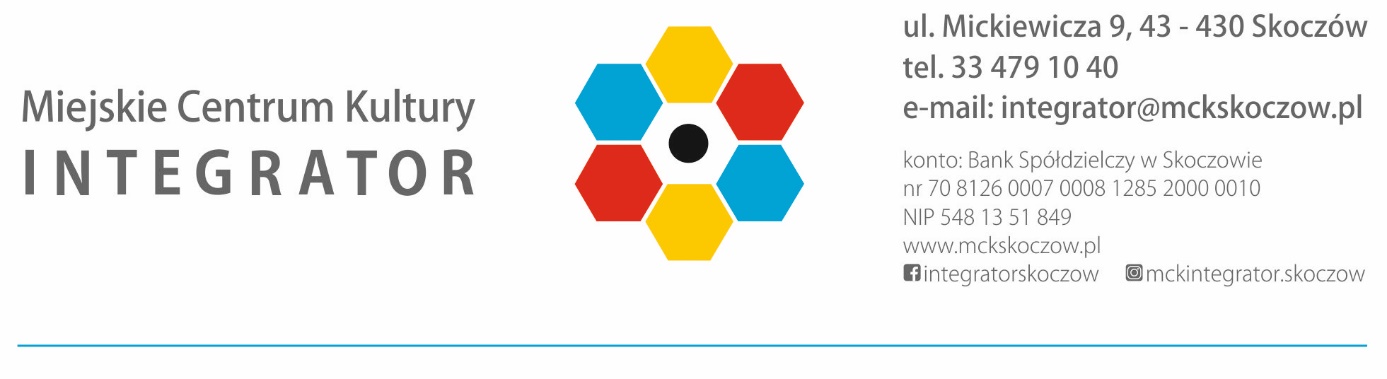 ŚWIĄTECZNY PRZEGLĄD WOKALNYGMINY SKOCZÓWROZŚPIEWANE BOŻE NARODZENIE GRUDZIEŃ 2021SZKOŁY PODSTAWOWETERMIN ZGŁOSZEŃ:mailowo: estera.kwas@mckskoczow.plosobiście: ul. Mickiewicza 9 (pok. nr 11, I piętro)TERMIN KONKURSU:GRUPA I – SZKOŁA PODSTAWOWA – KLASY I-IVGRUPA II – SZKOŁA PODSTAWOWA – KLASY V-VIIIPREZENTACJE W KATEGORII SOLIŚCI/ZESPOŁYOPIEKUN WYSYŁA PODKŁAD MUZYCZNY DO 6 GRUDNIA NA MAILA estera.kwas@mckskoczow.pl OPISANY SWOIM IMIENIEM I NAZWISKIEMNAGRODY:WYSTĘP PODCZAS KONCERTU KOLĘD W KOŚCIELE NMP KRÓLOWEJ POLSKI W POGÓRZU - /I MIEJSCE/ WYSTĘP PODCZAS KONCERTU KOLĘD W SALI WIDOWISKOWEJ „POD PEGAZEM” - /WSZYSCY LAUREACI/NAGRODY RZECZOWE